Norman Beischer Early-Mid Career Clinical Research Fellowships for Obstetricians, Neonatologists or GynaecologistsInstructions for ApplicantsApplications close 5.00pm ESTFriday 25 October 2019For Fellowships to be awarded in 2020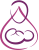 Submit DocumentsPlease email application documents to the Foundation prior to the closing date and preferably in one email.  Application documents are to be emailed to the following address:admin@nbmrf.org.au  Applicant CV Email us your detailed CV.  Referees Ensure you in include in the Application Form (section 16) the names and contact details of three referees.  One referee is to be the clinical person to whom you currently report, a second is to be someone to whom you have recently reported and the third is to be a non-clinical non-medical referee who has known you for some years.   Letter from Supporting Organisation A letter is required from the Head of Department of the institution that will be supporting the applicant.  Applications must be made under the auspices of a Victorian hospital, research institute or university that is charitable by law.  The supporting organisation must: certify in the application that they are charitable and hold appropriate charity statushave in place policies and procedures for the management of the grant fundshave in place policies for the proper conduct of research in relation to ethics and good scientific conductaccept the funding agreement with the Norman Beischer Medical Research Foundation will be the basis for fundingundertake to assist in meeting the reporting requirements for the Fellowship and the relevant project.provide a list of equipment, space, research assistance and other laboratory and support facilities that will be available to the successful applicant.provide a statement of support for the applicationThe Supporting Organisation must provide evidence that there is a suitable environment in which to undertake the research and to support the Fellow. The Research Organisation is expected to ensure that there is effective supervision and mentoring of the researcher and have a process for evaluating the effectiveness and suitability of any supervisory and/or mentoring arrangements. The Research Organisation will provide the majority of the facilities and infrastructure required to undertake, the proposed research.5  Application FormSubmit your completed Application Form. 6  Further InformationFurther information can be obtained by emailing admin@nbmrf.org.au or by telephoning the Foundation’s CEO, Andrew Brookes, on 0418 335 651. We look forward to receiving your application. Norman Beischer Medical Research Foundation Level 1, 459 Toorak Road, Toorak Victoria 3142
ABN 26 005 864 282 